OGŁOSZENIE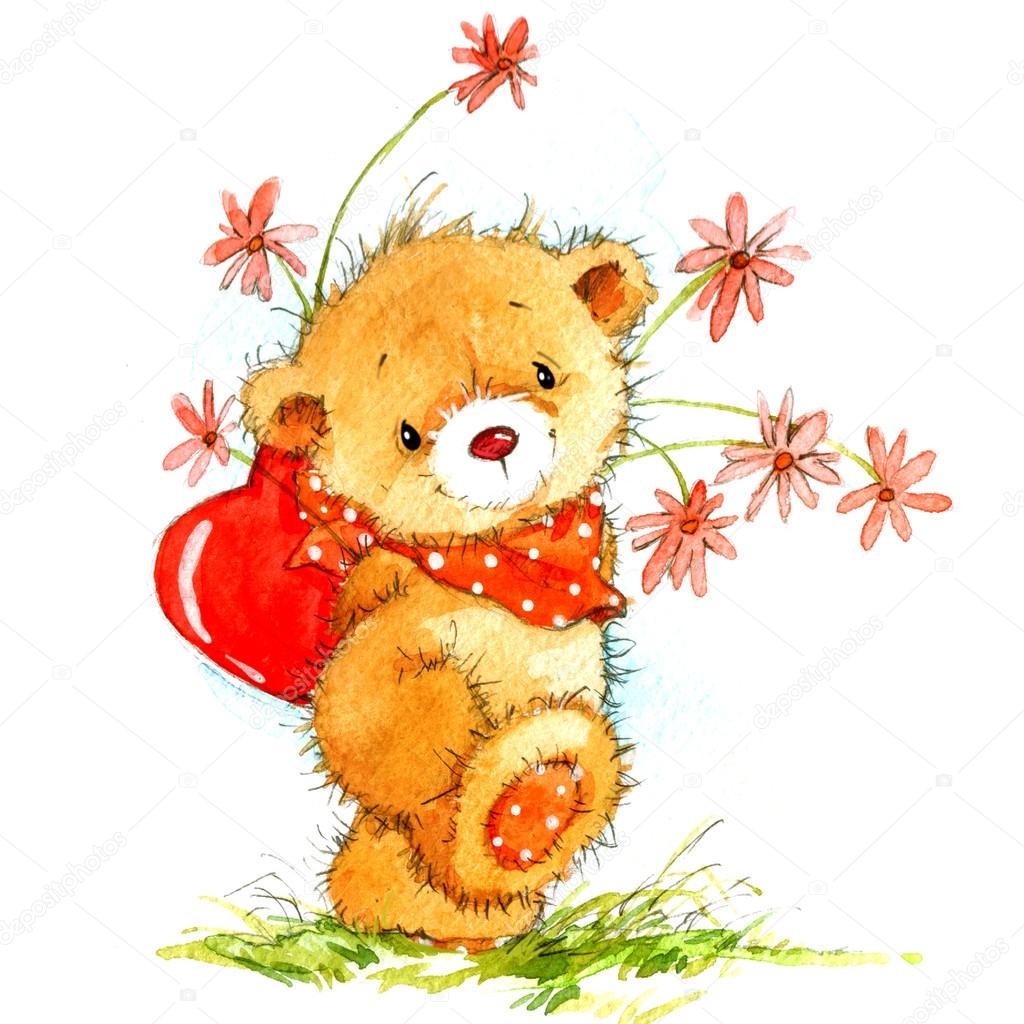            27 listopada 2018r. (tj. wtorek)          w naszym przedszkolu będziemy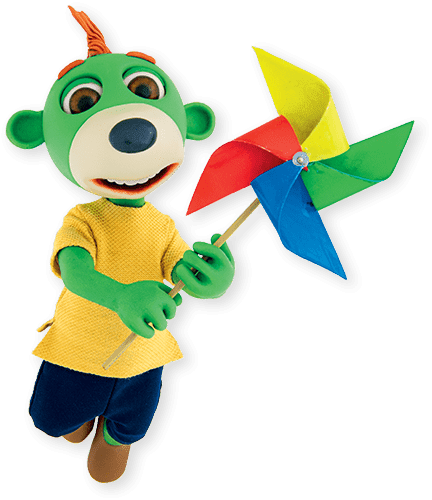       świętować dzień pt.                      „Pluszowego Misia z dziećmi 
i Treflikiem”.   Prosimy, by w tym dniu ubrać swoje pociechy w „misiowe kolory” i aby każde dziecko przyniosło pluszowego niedźwiadka. 